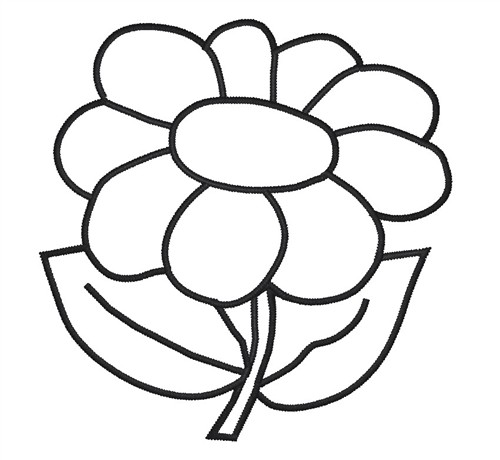 Parable of the Sower Mosaic: Remember that the seeds need “good rich soil in which to grow”. Jesus needs our loving hearts to spread the Good News about Him to others, like the sower spread the seeds. Fill in the outline by gluing different colored seeds to make a mosaic. Popcorn, mustard seeds, cloves, bird seed or cereal are some ideas from around the house.